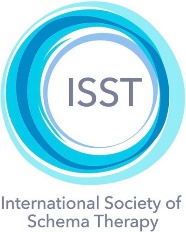 Registration Form: ISST Trainer/Supervisor Webinar for Certification as a Schema Therapy Trainer/SupervisorParticipant’s Name: ________________________________________________________________________Postal Address: ________________________________________________________________________________________________________________________________________________Phone Number: ________________________________________________________________________E-Mail Address: ________________________________________________________________________Discipline: (  ) LCSW   (  ) Masters Level Counselor (  ) Psychologist (  ) Psychiatrist (  ) Other (specify) ________________________Licensed: Yes (  ) No (  )State/Country: _____________Years in Professional Practice: ____________________Certified in Advanced Schema Therapy:  Yes _________ No ___________   Confirm that you began Advanced Schema Therapy Training prior to January 2014:Yes ____________   No ____________ Payment:   $45 for 3-hour Webinar_____ Tuesday, March 5th, 2019 from 8:30-11:30 AM, Payment is due by: February 22nd, 2019______Check enclosed – made payable to Jeff Conway, LCSW______I will make a Pay Pal payment to: CONWAYJ111@AOL.COM______I will make a Venmo payment to Jeffrey-Conway-4If payment by check please make payable to / send to:Jeff Conway, LCSW875 6th Avenue, Suite 1603New York, NY 10001USAEMAIL REGISTRATION FORM TO: JCONWAYNY@GMAIL.COMRequired: Please put an X in the boxes below and add your name and date on the line indicated. If you will be using fax or postal mail, please sign on the line. If you will be applying by email, please type your name and date, or use an electronic signature.□ I understand that space is limited, and the supervision group is only financially feasible based on the guarantee of a minimal number of accepted participants. Therefore, I understand, once my application is accepted and monies have been paid, there will be no reimbursements or refunds under any circumstances. By placing an X in the box above -- and by typing or signing my name and the date on the lines below -- I am accepting these terms as a binding agreement._____________________________________________________________________     Type or Sign Your Name                                                                            Date